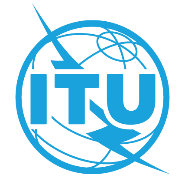 ПРЕДИСЛОВИЕМеждународный союз электросвязи (МСЭ) является специализированным учреждением Организации Объединенных Наций в области электросвязи и информационно-коммуникационных технологий (ИКТ). Сектор стандартизации электросвязи МСЭ (МСЭ-Т) – постоянный орган МСЭ. МСЭ-Т отвечает за изучение технических, эксплуатационных и тарифных вопросов и за выпуск Рекомендаций по ним с целью стандартизации электросвязи на всемирной основе.На Всемирной ассамблее по стандартизации электросвязи (ВАСЭ), которая проводится каждые четыре года, определяются темы для изучения исследовательскими комиссиями МСЭ-Т, которые, в свою очередь, вырабатывают Рекомендации по этим темам. Утверждение рекомендаций МСЭ-Т осуществляется в соответствии с процедурой, изложенной в Резолюции 1 ВАСЭ.В некоторых областях информационных технологий, которые входят в компетенцию МСЭ-Т, необходимые стандарты разрабатываются на основе сотрудничества с ИСО и МЭК.  ITU  2022Все права сохранены. Ни одна из частей данной публикации не может быть воспроизведена с помощью каких бы то ни было средств без предварительного письменного разрешения МСЭ.РЕЗОЛЮЦИЯ 65 (Пересм. Женева, 2022 г.)Информация о доставке номера вызывающего абонента, идентификации линии вызывающего абонента и идентификации происхождения(Йоханнесбург, 2008 г.; Дубай, 2012 г.; Хаммамет, 2016 г.; Женева, 2022 г.)Всемирная ассамблея по стандартизации электросвязи (Женева, 2022 г.),будучи обеспокоена,a)	что, как представляется, складывается тенденция либо подавлять, либо изменять передачу через государственные границы информации о номере вызывающего абонента (CPN), идентификации линии вызывающего абонента (CLI) и идентификации происхождения (OI), в частности кода страны и национального кода назначения;b)	что такая практика имеет неблагоприятные последствия в аспекте безопасности и с экономической точки зрения, в частности для развивающихся стран;c)	количеством случаев, о которых на настоящий момент поступили сообщения Директору Бюро стандартизации электросвязи (БСЭ), в отношении неправомерного присвоения и использования ресурсов нумерации МСЭ-Т Е.164, касающихся невыполнения доставки или спуфинга CPN;d)	что следует ускорить и расширить работу 2-й Исследовательской комиссии Сектора стандартизации электросвязи МСЭ (МСЭ-Т) по данной тематике, чтобы обеспечить соответствие изменяющейся среде предоставления услуг и сетевых инфраструктур, включая появляющиеся технологии электросвязи/информационно-коммуникационные технологии и услуги, такие как сети последующих поколений и будущие сети,отмечаяa)	соответствующие Рекомендации МСЭ-Т, в частности:i)	МСЭ-Т E.156: Руководящие указания для действий МСЭ-Т по доложенным случаям ненадлежащего использования ресурсов номеров E.164;ii)	МСЭ-Т E.157: Международная доставка номера вызывающей стороны;iii)	МСЭ-Т E.370: Принципы обслуживания при взаимодействии коммутируемых сетей международной электросвязи общего пользования с сетями, базирующимися на IP;iv)	МСЭ-Т E.164: Международный план нумерации электросвязи общего пользования;v)	МСЭ-Т I.251.3: Дополнительные услуги определения номера: Представление идентификации линии вызывающего абонента;vi)	МСЭ-Т I.251.4: Дополнительные услуги определения номера: Запрет идентификации линии вызывающего абонента;vii)	МСЭ-Т I.251.7: Дополнительные услуги определения номера: Идентификация злонамеренного вызова;viii)	серии МСЭ-Т Q.731.х, касающейся описания 3-го этапа для дополнительных услуг определения номера с использованием Системы сигнализации № 7;ix)	МСЭ-Т Q.731.7: Описание 3-го этапа для дополнительных услуг определения номера с использованием Системы сигнализации № 7: идентификация злонамеренного вызова (ИЗВ);x)	МСЭ-Т Q.764: Система сигнализации № 7 – Процедуры сигнализации подсистемы пользователя ЦСИС;xi)	МСЭ-Т Q.1912.5: Взаимодействие между протоколом инициирования сеанса (SIP) и протоколом управления вызовом независимо от канала-носителя или протоколом подсистемы пользователя ЦСИС;xii)	МСЭ-T Q.3057: Требования к сигнализации и архитектура сигнализации для обеспечения взаимодействия между доверенными сетевыми объектами;b)	соответствующие Резолюции:i)	Резолюцию 61 (Пересм. Женева, 2022 г.) настоящей ассамблеи о неправомерном присвоении и использовании ресурсов нумерации международной электросвязи;ii)	Резолюцию 21 (Пересм. Дубай, 2018 г.) Полномочной конференции о мерах, относящихся к альтернативным процедурам вызова в сетях международной электросвязи;iii)	Резолюцию 29 (Пересм. Женева, 2022 г.) настоящей ассамблеи об альтернативных процедурах вызова в сетях международной электросвязи;c)	раздел 32 (Статья 3.6) Регламента международной электросвязи (РМЭ) (Дубай, 2012 г.), касающийся предоставления Государствами-Членами, подписавшими РМЭ, информации о международной CLI,отмечая далее,a)	что некоторые страны и регионы приняли национальные законы, директивы и рекомендации в отношении невыполнения доставки и спуфинга CPN и/или обеспечения уверенности в идентификации происхождения; и что некоторые страны принимают национальные законы, директивы и рекомендации по защите и сохранению конфиденциальности данных;b)	что CPN позволяет определить сторону, несущую ответственность за осуществление вызова;с)	что наличие механизмов верификации различных идентификаторов вызывающего абонента может повысить достоверность передаваемой информации, вновь подтверждая,что каждая страна обладает суверенным правом регулировать свою электросвязь и, соответственно, регулировать предоставление информации о CLI, доставке CPN и OI, принимая во внимание Преамбулу к Уставу МСЭ и соответствующие положения РМЭ, относящиеся к предоставлению информации о CLI,решает,1	что международная доставка CPN должна обеспечиваться на основании соответствующих Рекомендаций МСЭ-T;2	что международная доставка CLI и OI должна обеспечиваться на основании соответствующих Рекомендаций МСЭ-T, где это технически возможно;3	что доставляемый CPN должен, по крайней мере, содержать либо номер вызывающего абонента, либо специально выделенный номер оператора/поставщика услуги, несущего ответственность за осуществление вызова, с тем чтобы страна завершения вызова могла идентифицировать оператора/поставщика услуги исходящего вызова либо определить терминал происхождения вызова до передачи этого вызова из вызывающей страны в страну завершения вызова;4	что доставляемые CPN и CLI, в случае их доставки, должны включать информацию, достаточную для надлежащего выставления счетов и учета по каждому международному вызову;5	что в неоднородной сетевой среде информация об OI должна, когда это технически возможно, представлять собой идентификатор, присвоенный абоненту поставщиком исходящих услуг, или же она должна заменяться поставщиком исходящих услуг идентификатором по умолчанию для идентификации происхождения вызова, если это указано администрацией;6	что информация о CPN, CLI и OI должна передаваться транзитными сетями (включая концентраторы) прозрачным образом;7	стимулировать операторов обеспечивать надежность и верифицируемость информации об OI, где это применимо, CPN и CLI в целях борьбы со спуфингом и другими формами неправомерного использования нумерации,поручает1	2-й Исследовательской комиссии МСЭ-Т, 3-й Исследовательской комиссии МСЭ-Т и, при необходимости, 11-й и 17-й Исследовательским комиссиям МСЭ-Т провести дальнейшие исследования возникающих вопросов, касающихся информации о доставке CPN, CLI и OI, в частности для неоднородной сетевой среды, включая методы обеспечения безопасности и возможные методы проверки;2	заинтересованным исследовательским комиссиям ускорить работу над Рекомендациями, которые будут содержать дополнительные подробности и руководящие указания для выполнения настоящей Резолюции;3	Директору БСЭ контролировать прогресс, достигнутый исследовательскими комиссиями по выполнению настоящей Резолюции, что будет способствовать укреплению безопасности и сведению к минимуму мошенничества и технического вреда, о чем говорится в Статье 42 Устава;4	Директору БСЭ представлять информацию об опыте выполнения странами настоящей Резолюции в централизованном месте,предлагает Государствам-Членам1	вносить вклад в эту работу, обмениваться информацией о своем опыте выполнения настоящей Резолюции и сотрудничать в выполнении настоящей Резолюции;2	рассмотреть возможность разработки в рамках своей национальной нормативно-правовой базы руководящих указаний или других механизмов для выполнения настоящей Резолюции.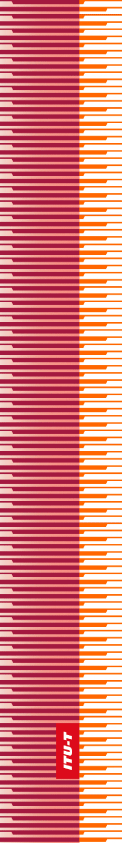 Международный союз электросвязиМеждународный союз электросвязиМеждународный союз электросвязиМСЭ-ТСЕКТОР СТАНДАРТИЗАЦИИ
ЭЛЕКТРОСВЯЗИ МСЭСЕКТОР СТАНДАРТИЗАЦИИ
ЭЛЕКТРОСВЯЗИ МСЭВСЕМИРНАЯ АССАМБЛЕЯ ПО СТАНДАРТИЗАЦИИ ЭЛЕКТРОСВЯЗИ 
Женева, 1–9 марта 2022 годаВСЕМИРНАЯ АССАМБЛЕЯ ПО СТАНДАРТИЗАЦИИ ЭЛЕКТРОСВЯЗИ 
Женева, 1–9 марта 2022 годаВСЕМИРНАЯ АССАМБЛЕЯ ПО СТАНДАРТИЗАЦИИ ЭЛЕКТРОСВЯЗИ 
Женева, 1–9 марта 2022 годаВСЕМИРНАЯ АССАМБЛЕЯ ПО СТАНДАРТИЗАЦИИ ЭЛЕКТРОСВЯЗИ 
Женева, 1–9 марта 2022 годаРезолюция 65 – Информация о доставке номера вызывающего абонента, идентификации линии вызывающего абонента и идентификации происхожденияРезолюция 65 – Информация о доставке номера вызывающего абонента, идентификации линии вызывающего абонента и идентификации происхожденияРезолюция 65 – Информация о доставке номера вызывающего абонента, идентификации линии вызывающего абонента и идентификации происхожденияРезолюция 65 – Информация о доставке номера вызывающего абонента, идентификации линии вызывающего абонента и идентификации происхождения